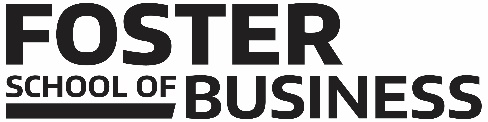 A team of Master of Supply Chain Management (MSCM) students can help your company tackle supply chain and other operational issues. Utilizing the knowledge and skills acquired in the MSCM program along with their previous work experience, MSCM students can effectively analyze data, build decision models, and make actionable recommendations to improve your business.  They can address challenges in sourcing, procurement, conversion, and logistics management processes needed to efficiently manage the flow of goods and services.   *   We anticipate having more applications than teams.  If we do not have a team of students for your       project we will try to find another resource. Thank you for your understanding.** Depending on Covid-19 guidelines, these events may take place virtually.2022 MSCM Project ApplicationDate:    Company/Organization Name:     Address:  Website:  Primary Contact:   	Title:      Phone:    	Email:   Secondary Contact:   Title:  Phone:  Email:  Contact information is shared with the student team only after they are assigned to the project.Project Description   Please answer the following questions to describe what you’d like to accomplish while working with a team of our students. We will use the information to determine the suitability of the project for the program. The students will use it to select the projects for which they apply.  You will have an opportunity to discuss your project with the students at the February 8 Sponsor/Student Reception.The students receive training on Six Sigma problem-solving methodologies, so will be ready and eager to apply what they’ve learned.  Projects with large data sets are particularly suited for this program. Listed below are some of the functional areas and potential topics which the teams can address.   Please indicate which of these describes your project.  You may select more than one.   ___ Strategy:  Supply chain audit, mapping and benchmarking; global network design.___ Planning:  Forecasting and demand planning, capacity analysis, sales & operations planning.___ Distribution:  Inventory optimization, warehouse location and efficiency, omnichannel management,        transportation and logistics decisions.         ___ Manufacturing and Service:  Production planning, service systems design, wait-time analysis,        staffing plans.                ___ Sourcing:  Make vs. buy analysis, supplier selection process, auctions, scorecards, contracts,          CSR benchmarking, procurement.___ Process Improvement:   Lean and Six Sigma, reengineering, decision support systems, spreadsheet        modeling, software selection, project planning, collaborative processes, carbon footprint reduction.What is the main question you would like to answer or business problem you are trying to solve?        What resources would be made available to the team in support of the project?  Examples include selected customer information, competitor information, survey data, industry reports, internal research reports 	and financial statements. As noted above, projects with large data sets are particularly suited for this program. All projects are confidential. The students will work under a non-disclosure agreement (NDA)if requested.What are your expected deliverables?   The project will conclude with the team presenting their findings and recommendations to you at your office or in a virtual meeting.  What would you expect to receive at the final presentation?  Examples might include modeling tools, an operating plan, flow charts, etc.If a team of MSCM students is assigned to your project, their first task after the March 29 Working Dinner will be to write a detailed scope of work and plan which both you and the program will approve before they proceed. Minor changes in the direction and expected deliverables may occur as the project progresses. Please email the completed application to mscm@uw.edu  and gneumill@uw.edu  by January 15, 2021Please contact us if you have questions about this application or any other part of the MSCM project program.    We will follow up to discuss your application to ensure that the MSCM program goals align with yours.  If so, we’ll provide details on the February 7th Sponsor/Student reception.   Thank you for your interest in working with our students!Master of Supply Chain Management ProgramMichael G. Foster School of Business - University of WashingtonPaccar Hall 562 – Box 353226  Seattle, WA  98195  USAPhone:  206-543-6849  Email: mscm@uw.edu Gordon Neumiller – 206-543-0964   gneumill@uw.edu      Rev.  July 20212022 MSCM CONSULTING PROJECT TIMELINE2022 MSCM CONSULTING PROJECT TIMELINEProject Term Spring quarter:  March 28-June 3, 2022Team4-5 MSCM Students  Application DeadlineJanuary 14 Introduce Projects to Students Mon., Feb 7– 6:00-7:30 PM Sponsor/Student Reception on Campus**Sponsors Advised of Team Assignment  By March 4*Project Kick-Off-Working DinnerMon., March 28- 6:00-8:00 PMWorking Dinner on Campus**Project Research. Weekly check-in with SponsorsMarch 29 – May 25Final PresentationsMay 26-June 9 at Sponsor Office **Project Fee$3,500 – Payable upon project completion